Uznesenie vlády k návrhu na prijatie opatrení na pokles ochorení COVID-19
 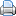 Bratislava 17. januára 2021 - UZNESENIE VLÁDY SLOVENSKEJ REPUBLIKY č. zo  2021 k návrhu na prijatie opatrení na pokles ochorení COVID-19 na území Slovenskej republiky a na zmenu prijatých opatrení podľa čl. 5 ods. 4 ústavného zákona č. 227/2002 Z. z. o bezpečnosti štátu v čase vojny, vojnového stavu, výnimočného stavu a núdzového stavu v znení neskorších predpisov: 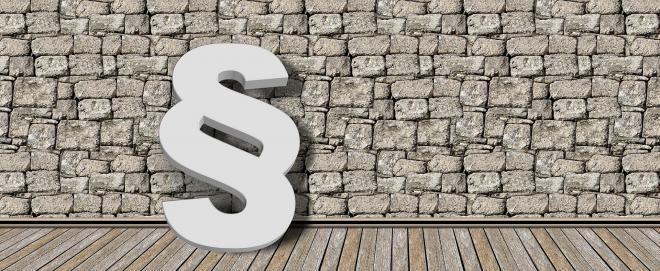 VládaA. schvaľujeA.1. návrh na prijatie opatrení na pokles ochorení COVID-19 na území Slovenskej republiky;B. obmedzujeB.1. s účinnosťou od 27. januára 2021 podľa čl. 5 ods. 4 ústavného zákona č. 227/2002 Z. z. o bezpečnosti štátu v čase vojny, vojnového stavu, výnimočného stavu a núdzového stavu v znení neskorších predpisov do pondelka, ktorý najbližšie nasleduje po dni, v ktorom Ministerstvo zdravotníctva SR potvrdilo pokles počtu hospitalizovaných pacientov s ochorením COVID-19 na celonárodnej úrovni pod hodnotu 2 500, pričom táto hodnota nebola prekročená kontinuálne 7 kalendárnych dní nasledujúcich v rade po sebe - to neplatí pre územný obvod 36 okresov, v ktorých na základe vykonaných antigénových testov od 18. januára 2021 do 26. januára 2021 vykázali menšiu mieru pozitivity ako ostatné okresy, pričom na tieto účely sa považujú hlavné mesto Bratislava a mesto Košice za jeden okres (bod B.2 tohto uznesenia) - slobodu pohybu a pobytu zákazom vychádzania od 27. januára 2021 v čase od 05.00 hod. do 01.00 hod. nasledujúceho dňa, toto obmedzenie končí uplynutím 7. februára 2021, pričom toto obmedzenie sa nevzťahuje na:1. od 27. januára 2021 do 2. februára 2021 cestu do a zo zamestnania zamestnanca, ktorý nemôže vzhľadom na povahu práce podľa rozhodnutia zamestnávateľa vykonávať ako prácu z domácnosti a cestu späť a na cestu na výkon podnikateľskej činnosti alebo inej obdobnej činnosti, ktorá nemôže byť vykonávaná ako práca z domácnosti a cestu späť, ak sa táto osoba preukáže negatívnym výsledkom RT-PCR testu alebo antigénového testu certifikovaného na území Európskej únie na ochorenie COVID-19 vykonaného od 18. januára 2021 alebo ak táto osoba prekonala ochorenie COVID-19 a má o jeho prekonaní doklad nie starší ako tri mesiace alebo ak táto osoba bola zaočkovaná proti ochoreniu COVID-19 aj druhou dávkou vakcíny a od tohto očkovania uplynulo aspoň 14 dní,2. od 3. februára 2021 do 7. februára 2021 cestu do a zo zamestnania zamestnanca, ktorý nemôže vzhľadom na povahu práce podľa rozhodnutia zamestnávateľa vykonávať ako prácu z domácnosti a cestu späť a na cestu na výkon podnikateľskej činnosti alebo inej obdobnej činnosti, ktorá nemôže byť vykonávaná ako práca z domácnosti a cestu späť, ak sa táto osoba preukáže negatívnym výsledkom RT-PCR testu alebo antigénového testu certifikovaného na území Európskej únie na ochorenie COVID-19 vykonaného od 27. januára 2021 alebo ak táto osoba prekonala ochorenie COVID-19 a má o jeho prekonaní doklad nie starší ako tri mesiace, alebo ak táto osoba bola zaočkovaná proti ochoreniu COVID-19 aj druhou dávkou vakcíny a od tohto očkovania uplynulo aspoň 14 dní,3. cestu v nevyhnutnom rozsahu na účel obstarania nevyhnutných životných potrieb (najmä nákup alebo zaobstaranie potravín, liekov a zdravotníckych prostriedkov a pomôcok, hygienického tovaru, drogériového tovaru, krmív a ďalších potrieb pre zvieratá, zabezpečenie starostlivosti o deti, zabezpečenie starostlivosti o domáce zvieratá) do najbližšej maloobchodnej predajne/prevádzky alebo obdobného miesta od miesta bydliska a cestu späť,4. od 27. januára 2021 do 2. februára 2021 cestu do čistiarne odevov, na doplnenie pohonných hmôt, na kúpu novín a tlačovín, do očnej optiky, do banky, poisťovne, knižnice, servisu bicyklov, servisu motorových vozidiel, na poštu (vrátane výdajného miesta zásielkovní), cestu do služby technickej a emisnej kontroly vozidiel, na zberné miesta pre príjem žiadostí na vydanie tachografických kariet, do opravovne obuvi, servisu telekomunikačnej techniky, ak sa táto osoba preukáže negatívnym výsledkom RT-PCR testu alebo antigénového testu certifikovaného na území Európskej únie na ochorenie COVID-19 vykonaného od 18. januára 2021 alebo ak táto osoba prekonala ochorenie COVID-19 a má o jeho prekonaní doklad nie starší ako tri mesiace, alebo ak táto osoba bola zaočkovaná proti ochoreniu COVID-19 aj druhou dávkou vakcíny a od tohto očkovania uplynulo aspoň 14 dní,5. od 3. februára 2021 do 7. februára 2021 cestu do čistiarne odevov, na doplnenie pohonných hmôt, na kúpu novín a tlačovín, do očnej optiky, do banky, poisťovne, knižnice, servisu bicyklov, servisu motorových vozidiel, na poštu (vrátane výdajného miesta zásielkovní), cestu do služby technickej a emisnej kontroly vozidiel, na zberné miesta pre príjem žiadostí na vydanie tachografických kariet, do opravovne obuvi, servisu telekomunikačnej techniky, ak sa táto osoba preukáže negatívnym výsledkom RT-PCR testu alebo antigénového testu certifikovaného na území Európskej únie na ochorenie COVID-19 vykonaného od 27. januára 2021 alebo ak táto osoba prekonala ochorenie COVID-19 a má o jeho prekonaní doklad nie starší ako tri mesiace, alebo ak táto osoba bola zaočkovaná proti ochoreniu COVID-19 aj druhou dávkou vakcíny a od tohto očkovania uplynulo aspoň 14 dní,6. od 27. januára 2021 do 2. februára 2021 cestu na hromadné podujatie, ktorého prevádzku a organizovanie povolil Úrad verejného zdravotníctva SR a cestu späť, ak ju vykonáva osoba, ktorá sa preukáže negatívnym výsledkom RT-PCR testu alebo antigénového testu certifikovaného na území Európskej únie na ochorenie COVID-19 vykonaného od 18. januára 2021 alebo osoba, ktorá prekonala ochorenie COVID-19 a má o jeho prekonaní doklad nie starší ako tri mesiace, alebo ak táto osoba bola zaočkovaná proti ochoreniu COVID-19 aj druhou dávkou vakcíny a od tohto očkovania uplynulo aspoň 14 dní,7. od 3. februára 2021 do 7. februára 2021 cestu na hromadné podujatie, ktorého prevádzku a organizovanie povolil Úrad verejného zdravotníctva SR a cestu späť, ak ju vykonáva osoba, ktorá sa preukáže negatívnym výsledkom RT-PCR testu alebo antigénového testu certifikovaného na území Európskej únie na ochorenie COVID-19 vykonaného od 27. januára 2021 alebo osoba, ktorá prekonala ochorenie COVID-19 a má o jeho prekonaní doklad nie starší ako tri mesiace, alebo ak táto osoba bola zaočkovaná proti ochoreniu COVID-19 aj druhou dávkou vakcíny a od tohto očkovania uplynulo aspoň 14 dní,8. od 27. januára 2021 do 2. februára 2021 cestu na výdajné miesto internetových obchodov (e-shop), cestu na výdajné miesto iných obchodov a cestu späť, ak ju vykonáva osoba, ktorá sa preukáže negatívnym výsledkom RT-PCR testu alebo antigénového testu certifikovaného na území Európskej únie na ochorenie COVID-19 vykonaného od 18. januára 2021 alebo osoba, ktorá prekonala ochorenie COVID-19 a má o jeho prekonaní doklad nie starší ako tri mesiace, alebo ak táto osoba bola zaočkovaná proti ochoreniu COVID-19 aj druhou dávkou vakcíny a od tohto očkovania uplynulo aspoň 14 dní,9. od 3. februára 2021 do 7. februára 2021 cestu na výdajné miesto internetových obchodov (e-shop), cestu na výdajné miesto iných obchodov a cestu späť, ak ju vykonáva osoba, ktorá sa preukáže negatívnym výsledkom RT-PCR testu alebo antigénového testu certifikovaného na území Európskej únie na ochorenie COVID-19 vykonaného od 27. januára 2021 alebo osoba, ktorá prekonala ochorenie COVID-19 a má o jeho prekonaní doklad nie starší ako tri mesiace, alebo ak táto osoba bola zaočkovaná proti ochoreniu COVID-19 aj druhou dávkou vakcíny a od tohto očkovania uplynulo aspoň 14 dní,10. cestu do zdravotníckeho zariadenia na účel neodkladnej zdravotnej starostlivosti, preventívnej prehliadky alebo plánovanej zdravotnej starostlivosti, vrátane sprevádzania blízkej osoby alebo príbuzného a cestu späť,11. cestu v nevyhnutnom rozsahu na účel prístupu k lekárenskej starostlivosti poskytovanej držiteľmi povolenia na poskytovania lekárenskej starostlivosti a cestu späť,12. cestu na vykonanie RT-PCR testu na ochorenie COVID-19 alebo do mobilného odberového miesta na účel vykonania antigénového testu certifikovaného na území Európskej únie na ochorenie COVID-19 a cestu späť, cestu na očkovanie proti ochoreniu COVID-19 a cestu späť,13. cestu na pohreb blízkej osoby, uzavretie manželstva, krst a cestu späť,14. cestu na účel starostlivosti o blízku osobu alebo príbuzného, ktorý je na takú starostlivosť odkázaný a cestu späť,15. cestu osoby so psom alebo mačkou do vzdialenosti 1000 m od bydliska, cestu na účel starostlivosti o hospodárske zvieratá alebo cestu za účelom poskytnutia veterinárnej starostlivosti a cestu späť,16. od 27. januára 2021 do 2. februára 2021 cestu na účel vycestovania do zahraničia a cestu späť pri návrate zo zahraničia a cestu späť, ak ju vykonáva osoba, ktorá sa preukáže negatívnym výsledkom RT-PCR testu alebo antigénového testu certifikovaného na území Európskej únie na ochorenie COVID-19 vykonaného od 18. januára 2021 alebo ak ju vykonáva osoba, ktorá prekonala ochorenie COVID-19 a má o jeho prekonaní doklad nie starší ako tri mesiace, alebo ak táto osoba bola zaočkovaná proti ochoreniu COVID-19 aj druhou dávkou vakcíny a od tohto očkovania uplynulo aspoň 14 dní,17. od 3. februára 2021 do 7. februára 2021 cestu na účel vycestovania do zahraničia a cestu späť pri návrate zo zahraničia a cestu späť, ak ju vykonáva osoba, ktorá sa preukáže negatívnym výsledkom RT-PCR testu alebo antigénového testu certifikovaného na území Európskej únie na ochorenie COVID-19 vykonaného od 27. januára 2021 alebo ak ju vykonáva osoba, ktorá prekonala ochorenie COVID-19 a má o jeho prekonaní doklad nie starší ako tri mesiace, alebo ak táto osoba bola zaočkovaná proti ochoreniu COVID-19 aj druhou dávkou vakcíny a od tohto očkovania uplynulo aspoň 14 dní,18. od 27. januára 2021 do 2. februára 2021 cestu na účel pobytu v prírode vrátane individuálneho športu v rámci okresu a cestu späť, ak ju vykonáva osoba, ktorá sa preukáže negatívnym výsledkom RT-PCR testu alebo antigénového testu certifikovaného na území Európskej únie na ochorenie COVID-19 vykonaného od 18. januára 2021, alebo ak ju vykonáva osoba, ktorá prekonala ochorenie COVID-19 a má o jeho prekonaní doklad nie starší ako tri mesiace, alebo ide o osobu mladšiu ako 15 rokov, alebo o osobu staršiu ako 65 rokov, alebo ak táto osoba bola zaočkovaná proti ochoreniu COVID-19 aj druhou dávkou vakcíny a od tohto očkovania uplynulo aspoň 14 dní, alebo zdravotne ťažko postihnutá osoba, ktorá sa pohybuje s pomocou vozíčka,19. od 3. februára 2021 do 7. februára 2021 cestu na účel pobytu v prírode vrátane individuálneho športu v rámci okresu a cestu späť, ak ju vykonáva osoba, ktorá sa preukáže negatívnym výsledkom RT-PCR testu alebo antigénového testu certifikovaného na území Európskej únie na ochorenie COVID-19 vykonaného od 27. januára 2021, alebo ak ju vykonáva osoba, ktorá prekonala ochorenie COVID-19 a má o jeho prekonaní doklad nie starší ako tri mesiace, alebo ide o osobu mladšiu ako 15 rokov, alebo o osobu staršiu ako 65 rokov, alebo ak táto osoba bola zaočkovaná proti ochoreniu COVID-19 aj druhou dávkou vakcíny a od tohto očkovania uplynulo aspoň 14 dní, alebo zdravotne ťažko postihnutá osoba, ktorá sa pohybuje s pomocou vozíčka,20. cestu dieťaťa do a z materskej školy a školského zariadenia,21. cestu žiaka prvého stupňa základnej školy do a zo školy a školského zariadenia,22. od 27. januára 2021 do 2. februára 2021 cestu žiaka druhého stupňa základnej školy, žiaka strednej školy a poslucháča staršieho ako 10 rokov do a zo školy a školského zariadenia, ak sa preukáže negatívnym výsledkom RT-PCR testu alebo antigénového testu certifikovaného na území Európskej únie na ochorenie COVID-19 vykonaného od 18. januára 2021 alebo ak prekonal ochorenie COVID-19 a má o jeho prekonaní doklad nie starší ako tri mesiace, alebo ak táto osoba bola zaočkovaná proti ochoreniu COVID-19 aj druhou dávkou vakcíny a od tohto očkovania uplynulo aspoň 14 dní,23. od 3. februára 2021 do 7. februára 2021 cestu žiaka druhého stupňa základnej školy, žiaka strednej školy a poslucháča staršieho ako 10 rokov do a zo školy a školského zariadenia, ak sa preukáže negatívnym výsledkom RT-PCR testu alebo antigénového testu certifikovaného na území Európskej únie na ochorenie COVID-19 vykonaného od 27. januára 2021 alebo ak prekonal ochorenie COVID-19 a má o jeho prekonaní doklad nie starší ako tri mesiace, alebo ak táto osoba bola zaočkovaná proti ochoreniu COVID-19 aj druhou dávkou vakcíny a od tohto očkovania uplynulo aspoň 14 dní,24. od 27. januára 2021 do 2. februára 2021 cestu na účel sprevádzania dieťaťa, žiaka a poslucháča podľa bodu 20 až 22, a cestu späť, ak ju vykonáva osoba, ktoráě sa preukáže negatívnym výsledkom RT-PCR testu alebo antigénového testu certifikovaného na území Európskej únie na ochorenie COVID-19 vykonaného od 18. januára 2021 alebo osoba, ktorá prekonala ochorenie COVID-19 a má o jeho prekonaní doklad nie starší ako tri mesiace, alebo ak táto osoba bola zaočkovaná proti ochoreniu COVID-19 aj druhou dávkou vakcíny a od tohto očkovania uplynulo aspoň 14 dní,25. od 3. februára 2021 do 7. februára 2021 cestu na účel sprevádzania dieťaťa, žiaka a poslucháča podľa bodu 20, 21 a 23, a cestu späť, ak ju vykonáva osoba, ktoráě sa preukáže negatívnym výsledkom RT-PCR testu alebo antigénového testu certifikovaného na území Európskej únie na ochorenie COVID-19 vykonaného od 27. januára 2021 alebo osoba, ktorá prekonala ochorenie COVID-19 a má o jeho prekonaní doklad nie starší ako tri mesiace, alebo ak táto osoba bola zaočkovaná proti ochoreniu COVID-19 aj druhou dávkou vakcíny a od tohto očkovania uplynulo aspoň 14 dní,26. cestu dieťaťa a jeho sprevádzajúcej osoby za rodičom alebo osobou, ktorá má právo styku s dieťaťom a cestu späť,27. cestu rodiča, inej oprávnenej osoby a cestu dieťaťa realizovanú v súvislosti s rozhodnutím súdu vo veci styku rodiča (prípadne inej oprávnenej osoby) s dieťaťom, vo veci striedavej osobnej starostlivosti alebo cestu realizovanú na účel stretnutia sa s dieťaťom po dohode rodičov,28. osobu pri zabezpečovaní a presúvaní sa do zariadení sociálnych služieb a sociálnej pomoci,29. zdravotnú vychádzku osoby staršej ako 65 rokov, alebo zdravotne ťažko postihnutej osoby, ktorá sa pohybuje s pomocou vozíčka, do vzdialenosti 1000 metrov od bydliska, pričom takúto vychádzku vykonáva samostatne alebo s členmi spoločnej domácnosti,30. cestu na dostavenie sa pred orgán činný v trestnom konaní v súvislosti s úkonom v trestnom konaní a cestu späť,31. od 27. januára 2021 do 2. februára 2021 cestu na orgán verejnej moci na účely vykonania úkonu, ktorý nemôže byť vykonaný zaslaním zásielky alebo prostriedkami diaľkovej komunikácie ak ju vykonáva osoba, ktorá sa preukáže negatívnym výsledkom RT-PCR testu alebo antigénového testu certifikovaného na území Európskej únie na ochorenie COVID-19 vykonaného od 18. januára 2021 alebo osoba, ktorá prekonala ochorenie COVID-19 a má o jeho prekonaní doklad nie starší ako tri mesiace, alebo ak táto osoba bola zaočkovaná proti ochoreniu COVID-19 aj druhou dávkou vakcíny a od tohto očkovania uplynulo aspoň 14 dní,32. od 3. februára 2021 do 7. februára 2021 cestu na orgán verejnej moci na účely vykonania úkonu, ktorý nemôže byť vykonaný zaslaním zásielky alebo prostriedkami diaľkovej komunikácie ak ju vykonáva osoba, ktorá sa preukáže negatívnym výsledkom RT-PCR testu alebo antigénového testu certifikovaného na území Európskej únie na ochorenie COVID-19 vykonaného od 27. januára 2021 alebo osoba, ktorá prekonala ochorenie COVID-19 a má o jeho prekonaní doklad nie starší ako tri mesiace, alebo ak táto osoba bola zaočkovaná proti ochoreniu COVID-19 aj druhou dávkou vakcíny a od tohto očkovania uplynulo aspoň 14 dní,33. cestu na pojednávanie, hlavné pojednávanie alebo verejné zasadnutie podľa § 3 ods. 1 písm. a) zákona č. 62/2020 Z. z. o niektorých mimoriadnych opatreniach v súvislosti so šírením nebezpečnej nákazlivej ľudskej choroby COVID-19 a v justícii a ktorým sa menia a dopĺňajú niektoré zákony;B.2. s účinnosťou od 3. februára 2021 podľa čl. 5 ods. 4 ústavného zákona č. 227/2002 Z. z. o bezpečnosti štátu v čase vojny, vojnového stavu, výnimočného stavu a núdzového stavu v znení neskorších predpisov na území Slovenskej republiky pre územný obvod 36 okresov, v ktorých na základe vykonaných antigénových testov od 18. januára 2021 do 26. januára 2021 vykázali menšiu mieru pozitivity ako ostatné okresy, pričom na tieto účely sa hlavné mesto Bratislava a mesto Košice považujú za jeden okres, slobodu pohybu a pobytu zákazom vychádzania od 3. februára 2021 v čase od 05.00 hod. do 01.00 hod. nasledujúceho dňa, toto obmedzenie končí uplynutím 7. februára 2021, pričom toto obmedzenie sa nevzťahuje na:1. cestu do a zo zamestnania zamestnancov, ktorí nemôžu vzhľadom na povahu práce podľa rozhodnutia zamestnávateľa vykonávať ako prácu z domácnosti a cestu späť, a cestu na výkon podnikateľskej činnosti alebo inej obdobnej činnosti, ktorá nemôže byť vykonávaná ako práca z domácnosti a cestu späť,2.cestu v nevyhnutnom rozsahu na účel obstarania nevyhnutných životných potrieb (najmä nákup alebo zaobstaranie potravín, liekov a zdravotníckych prostriedkov a pomôcok, hygienického tovaru, drogériového tovaru, krmív a ďalších potrieb pre zvieratá, zabezpečenie starostlivosti o deti, zabezpečenie starostlivosti o domáce zvieratá, čistiarne odevov, doplnenie pohonných hmôt, novín a tlačovín, očnej optiky, cesta do banky, poisťovne, knižnice, servisu bicyklov, servisu motorových vozidiel, na poštu (vrátane výdajného miesta zásielkovní)), služby technickej a emisnej kontroly vozidiel, na zberné miesta pre príjem žiadostí na vydanie tachografických kariet, do opravovne obuvi, servisu telekomunikačnej techniky, do najbližšej maloobchodnej predajne/prevádzky alebo obdobného miesta od miesta bydliska a cestu späť,3. cestu na hromadné podujatie, ktorého prevádzku a organizovanie povolil Úrad verejného zdravotníctva SR a cestu späť,4.cestu na výdajné miesto internetových obchodov (e-shop), cestu na výdajné miesto iných obchodov a cestu späť,5. cestu do zdravotníckeho zariadenia na účel neodkladnej zdravotnej starostlivosti, preventívnej prehliadky alebo plánovanej zdravotnej starostlivosti, vrátane sprevádzania blízkej osoby alebo príbuzného a cestu späť,6. cestu v nevyhnutnom rozsahu na účel prístupu k lekárenskej starostlivosti poskytovanej držiteľmi povolenia na poskytovania lekárenskej starostlivosti a cestu späť,7. cestu na vykonanie RT-PCR testu na ochorenie COVID-19 alebo do mobilného odberového miesta na účel vykonania antigénového testu certifikovaného na území Európskej únie na ochorenie COVID-19 a cestu späť, cestu na očkovanie proti ochoreniu COVID-19 a cestu späť,8. cestu na pohreb blízkej osoby, uzavretie manželstva, krst a cestu späť,9. cestu na účel starostlivosti o blízku osobu alebo príbuzného, ktorý je na takú starostlivosť odkázaný a cestu späť,10. cestu osoby so psom alebo mačkou do vzdialenosti 1000 m od bydliska, cestu na účel starostlivosti o hospodárske zvieratá alebo cestu za účelom poskytnutia veterinárnej starostlivosti a cestu späť,11. cestu na účel vycestovania do zahraničia a cestu späť pri návrate zo zahraničia a cestu späť,12.cestu na účel pobytu v prírode vrátane individuálneho športu v rámci okresu, v prípade hlavného mesta Slovenskej republiky Bratislavy a Košíc v rámci územia mesta, a cestu späť,13. cestu dieťaťa a jeho sprevádzajúcej osoby za rodičom alebo osobou, ktorá má právo styku s dieťaťom a cestu späť,14. cestu rodiča, inej oprávnenej osoby a cestu dieťaťa realizovanú v súvislosti s rozhodnutím súdu vo veci styku rodiča (prípadne inej oprávnenej osoby) s dieťaťom, vo veci striedavej osobnej starostlivosti alebo cestu realizovanú na účel stretnutia sa s dieťaťom po dohode rodičov,15.cestu dieťaťa do a zo zariadenia starostlivosti o deti do troch rokov veku,16. cestu dieťaťa, žiaka a poslucháča do a zo školy a školského zariadenia,17. cestu na účel sprevádzania dieťaťa, žiaka a poslucháča podľa bodu 15 alebo 16 a cestu späť,18. osobu pri zabezpečovaní a presúvaní sa do zariadení sociálnych služieb a sociálnej pomoci,19. zdravotnú vychádzku osoby, staršej ako 65 rokov alebo zdravotne ťažko postihnutej osoby, ktorá sa pohybuje s pomocou vozíčka, do vzdialenosti 1000 metrov od bydliska, pričom takúto vychádzku vykonáva samostatne alebo s členmi spoločnej domácnosti,20. cestu na dostavenie sa pred orgán činný v trestnom konaní v súvislosti s úkonom v trestnom konaní a cesta späť,21. cestu na orgán verejnej moci na účely vykonania úkonu, ktorý nemôže byť vykonaný zaslaním zásielky alebo prostriedkami diaľkovej komunikácie a cestu späť,22. cestu na pojednávanie, hlavné pojednávanie alebo verejné zasadnutie podľa § 3 ods. 1 písm. a) zákona č. 62/2020 Z. z. o niektorých mimoriadnych opatreniach v súvislosti so šírením nebezpečnej nákazlivej ľudskej choroby COVID-19 a v justícii a ktorým sa menia a dopĺňajú niektoré zákony;C.ukladáministrovi vnútraC.1.v spolupráci s ostatnými ministerstvami vydať manuál pre obce a mestá na vykonanie testovania obyvateľstva na prítomnosť ochorenia COVID-19bezodkladnepodpredsedovi vlády a ministrovi financiíC.2. vyčleniť z rozpočtovej kapitoly Všeobecná pokladničná správa finančné prostriedky na plnenie úloh na zabezpečenie testovania obyvateľstva na území Slovenskej republiky na prítomnosť ochorenia COVID-19 pre subjekty vykonávajúce testovaniebezodkladnepodpredsedovi vlády a ministrovi hospodárstvaC.3. pokračovať v nákupe antigénových testov podľa uznesenia vlády SR č. 726 z 19. novembra 2020 v znení uznesenia vlády SR č. 761 zo 4. decembra 2020bezodkladneC.4. predložiť na rokovanie vlády návrh manuálu pre zamestnávateľov na vykonanie testovania svojich zamestnancovbezodkladneministrovi zdravotníctvaC.5. oznamovať vhodným spôsobom najmenej raz týždenne, verejne a na webovom sídle Ministerstva zdravotníctva SR počet hospitalizovaných pacientov na ochorenie COVID-19 v ústavných zariadeniach zdravotnej starostlivosti na území Slovenskej republiky podľa bodu B.1 tohto uznesenia a zoznam 36 okresov, v ktorých na základe vykonaných antigénových testov od 18. januára 2021 do 26. januára 2021 vykázali menšiu mieru pozitivity ako ostatné okresy, pričom na tieto účely sa hlavné mesto Bratislava a mesto Košice považujú za jeden okres, súčasťou takéhoto oznámenia je zoznam okresov, na ktoré sa vzťahujú výnimky zo zákazu vychádzania podľa bodu B.1 tohto uznesenia a zoznam okresov, na ktoré sa vzťahujú výnimky zo zákazu vychádzania podľa bodu B.2 tohto uzneseniaod 27. januára 2021 do skončenia obmedzení podľa bodu B tohto uzneseniapredsedovi vládyC.6. zabezpečiť uverejnenie tohto uznesenia vlády v Zbierke zákonov Slovenskej republikybezodkladneministerke kultúryC.7. zabezpečiť vyhlásenie prijatia tohto uznesenia vlády vo vysielaní Rozhlasu a televízie Slovenska a v TASRbezodkladnepredsedom samosprávnych krajovC.8. poskytnúť v prípadoch uvedených v manuáli vydanom pre obce a mestá na vykonanie testovania obyvateľstva na prítomnosť ochorenia COVID-19 Ministerstvom vnútra SR potrebnú podporu starostom obcí a primátorom miest pri zabezpečení vykonania testovania obyvateľstva na prítomnosť ochorenia COVID-19od 23. januára 2021 do skončenia obmedzení podľa bodu B tohto uzneseniaD. poverujeministra vnútraD.1. v súlade so zákonom č. 387/2002 Z. z. o riadení štátu v krízových situáciách mimo času vojny a vojnového stavu v znení neskorších predpisov podporou obcí a miest pri testovaní obyvateľstva na prítomnosť ochorenia COVID-19;E. odporúčastarostom obcíprimátorom miestE.1. zabezpečiť na svojom území vykonanie testovania obyvateľstva na prítomnosť ochorenia COVID-19 podľa manuálu vydanom Ministerstvom vnútra SRod 23. januára 2021zamestnávateľomE.2. zabezpečiť vykonanie testovania svojich zamestnancov na prítomnosť ochorenia COVID-19 podľa manuálu schváleného vládouod 23. januára 2021hlavnému hygienikovi SRE.3. vydať vyhlášku, ktorou sa uloží povinnosť zamestnávateľom a prevádzkovateľom vrátane škôl a školských zariadení prijať hygienické opatrenia na pracoviskách, a to zákazom vstupu zamestnancov alebo iných osôb na pracoviská alebo do iných priestorov zamestnávateľa a prevádzkovateľa vrátane škôl a školských zariadení, pokiaľ sa nepreukážu negatívnym testom (§ 48 ods. 4 zákona č. 355/2007 Z. z.),E.4. určiť osoby, na ktoré sa zo zdravotných dôvodov nebude vzťahovať podmienka negatívneho výsledku RT-PCR testu alebo antigénového testu certifikovaného na území Európskej únie na ochorenie COVID-19;F. rušíF.1. uznesenie vlády SR č. 1 zo 6. januára 2021s účinnosťou od 27. januára 2021.Vykonajú: predseda vlády, podpredseda vlády a minister financií, podpredseda vlády a minister hospodárstva, minister vnútra, minister zdravotníctva, ministerka kultúry, predsedovia samosprávnych krajovNa vedomie: prezidentka SR, predseda Národnej rady SR, hlavný hygienik SR, primátori miest a starostovia obcí, zamestnávatelia 